Modified T2 statistics for improved detection of aided Cortical Auditory Evoked Potentials in hearing-impaired infantsMichael Alexander Chesnaye1, Steven Lewis Bell1, James Michael Harte2,3, Lisbeth Birkelund Simonsen2, Anisa Sadru Visram4,5, Michael Anthony Stone4,5, Kevin James Munro4,5, David Martin Simpson11 Institute of Sound and Vibration Research, Faculty of Engineering and the Environment, University of Southampton, United Kingdom2 Interacoustics Research Unit, c/o Technical University of Denmark, Denmark.3 Eriksholm Research Centre, Snekkersten, Denmark. 4 Manchester Centre for Audiology and Deafness, School of Health Sciences, University of Manchester, United Kingdom5 Manchester University Hospitals NHS Foundation Trust, Manchester Academic Health Science Centre, Manchester, United Kingdom. AbstractThe Cortical Auditory Evoked Potential (CAEP) is a change in neural activity in response to sound, and is of interest for audiological assessment of infants, especially those who use hearing aids. Within this population, CAEP waveforms are known to vary substantially across individuals, which makes detecting the CAEP through visual inspection a challenging task. It also means that some of the best automated CAEP detection methods used in adults are probably not suitable for this population. This study therefore evaluates and optimises the performance of new and existing methods for aided (i.e. the stimuli are presented through subjects’ hearing aid(s)) CAEP detection in infants with hearing loss. Methods include the conventional Hotellings T2 test, various modified q-sample statistics, and two novel variants of T2 statistics, which were designed to exploit the correlation structure underlying the data. Various additional methods from the literature were also evaluated, including the previously best-performing methods for adult CAEP detection. Data for the assessment consisted of aided CAEPs recorded from 59 infant hearing aid users with mild to profound bilateral hearing loss, and simulated signals. The highest test sensitivities were observed for the modified T2 statistics, followed by the modified q-sample statistics, and lastly by the conventional Hotelling’s T2 test, which showed low detection rates for ensemble sizes <80 epochs. The high test sensitivities at small ensemble sizes observed for the modified T2 and q-sample statistics are especially relevant for infant testing, as the time available for data collection tends to be limited in this population. KeywordsEvoked potentials, Aided CAEP detection, hearing-impaired infants, Hotelling’s T2 testIntroductionApproximately 1 in 1000 infants are born each year with permanent bilateral hearing loss (Davis et al, 1997; Fortnum et al, 1997). When left untreated, hearing loss has been associated with a cascade of long-lasting detrimental effects (Ramkalawan and Davis, 1992; Yoshinaga-Itano et al. 1998; Moeller 2007; Theunissen et al, 2014; Hogan et al, 2014; Stevenson et al, 2015; Idstad et al, 2019). It is therefore important that hearing loss is diagnosed and treated (e.g. by fitting a hearing aid) at a young age, ideally within the first 3 months of life (Yoshinaga-Itano et al. 1998; Ching et al, 2013). However, this poses some challenges, as behavioural hearing tests cannot be reliably performed until a developmental age of 7-9 months (Widen, 1993). Early audiological intervention procedures have therefore been built around objective measures of hearing that do not require voluntary responses, such as auditory evoked potentials (AEPs).AEPs are defined as changes in brain activity in response to acoustic stimuli (Picton 2011). They are typically recorded non-invasively using the electroencephalogram (EEG), and comprise a series of peak and trough voltage amplitudes falling within the first ~1 second interval following stimulus onset. The AEP can also be sub-categorised into various components based on the underlying neural generators along the auditory pathway. These components can be identified by the latencies (time following stimulus onset) of various peaks and troughs; thus the cochlear microphonic, the auditory brainstem response (ABR), the mid-latency response, and the cortical auditory evoked potential (CAEP) have been defined (e.g. Picton 2011), in order of their peak and trough latencies. For evaluating hearing function in infants, the most commonly used AEPs are the ABR and the CAEP (Lightfoot et al, 2016; Lightfoot et al, 2019). A potential advantage for the ABR over the CAEP is that it can be reliably recorded during sleep (e.g. Jewett & Williston, 1971) and is unaffected by attention (Picton & Hillyard, 1974). The drawback is that it cannot be reliably recorded in some patients, such as those with auditory neuropathy spectrum disorder (Roush et al. 2011). Furthermore, when testing patients with their hearing aids on, results may not reflect patients’ hearing, as the hearing aids do not respond well to the rapid presentation rate of ABRs which confuse noise reduction algorithms. It might also be argued that the ABR provides a limited assessment of the integrity of the auditory pathway, as it represents neural activity generated by just the early components of the pathway. This contrasts with the CAEP, which represents neural activity generated by brain regions located mostly at the end of the auditory pathway.Early audiological assessment using CAEPs is a challenging procedure, both in terms of evoking the CAEP, and in accurately detecting it within clinically acceptable test times. In terms of signal to noise ratios (SNRs), the CAEP has typical peak amplitudes in the 5-10 µV range (e.g. Picton 2011; Munro et al, 2020), whereas the background activity tends to be in the ~50 µV range after pre-processing and artefact rejection. It is therefore common practice to record an ensemble of CAEPs following repeated stimuli, and to average the recorded waveforms to reduce "noise". Clinicians are then given the task to visually inspect the waveforms, and to determine whether a CAEP is absent or present. This is especially challenging for hearing-impaired infants, as waveforms can vary substantially across individuals due to different degrees of hearing-impairment (Oates et al. 2002) and/or lack of maturation of the auditory system (Ponton and Eggermont, 2007). As such, it is not always clear to the examiners what to look for in the displayed waveforms. Various objective methods have therefore been proposed to assist the clinicians with this task, and improve the accuracy and efficiency of the test. However, the challenges for visual CAEP inspection arising from the variability in infant responses also impact objective detection methods: infant responses can be considerably different from adult responses, and template matching methods that performed best in adults (Chesnaye et al, 2021a) are unlikely to work well in this young population.Perhaps the most commonly used objective method for CAEP detection is the Hotelling’s T2 (HT2) test, applied in the time domain (Golding et al, 2009). The HT2 test was previously shown to have a test sensitivity similar to experienced clinicians when detecting CAEPs in infants (Carter et al, 2010), and has some desirable properties in terms of statistical power (Anderson, 2003). A drawback for the HT2 test, however, is that it is known to suffer from low test sensitivities at relatively small sample sizes. The latter is also known as the “large p small n” problem (Li et al, 2017) or the “effect of high dimension”, and has been hypothesised to be due to poor estimates of the feature covariance matrix (Bai & Saranadasa, 1996), which is a key component in calculating the T2 statistic. The low test sensitivity for the HT2 test was previously also observed for CAEP detection in adults with normal hearing where it was outperformed by various alternative detection methods for ensemble sizes of ~40 epochs or less (Chesnaye et al, 2021a). Note that high test sensitivities for small ensemble sizes are of particular interest for infant CAEP detection as the time windows for high quality data collection tend to be limited.The present study aims to overcome the low test sensitivity of the HT2 test by exploiting the correlation structure underlying the data to allow improved feature covariance matrix estimation (Section 2.2.2). The T2 statistics with modified covariance matrices were compared against the conventional HT2 test, along with various alternative detection methods from the literature. To keep this work concise, results (Section 3) are presented for just the best-performing methods from the literature, which were the modified q-sample uniform scores statistics from Stűrzebecher et al (1999) and Cebulla et al (2006). Methods that were excluded from the results section are instead considered in the Discussion. This includes the previously best-performing adult CAEP detection method, i.e. a template-based dynamic time warping approach (Chesnaye et al, 2021a) and some of its variations. Comparisons were also drawn with visual inspection results from three experienced audiologists. Finally, test significance was evaluated using a recently developed frequency-domain bootstrap approach (Chesnaye et al, 2021b; Section 2.2.4), and the assessment was carried out using aided CAEP measurements from 59 infant hearing aid users, as well as simulated signals.2. MethodsThis section describes the infant CAEP data and the objective detection methods, after which the procedures for evaluating test performance are described, which include an assessment of specificity, sensitivity, and reliability. 2.1. CAEP DataAided CAEP measurements were previously recorded from 103 infants (aged 3-7 months) with mild to profound bilateral hearing loss. Standard otoscopy and tympanometry examinations were carried out, and hearing aids were checked to confirm that these were working as intended. For the CAEP examination, the infants were seated in a soundproof booth on their caregiver’s lap, approximately 1.1 meters directly in front of an Eminence Alpha-6A 8 Ω loudspeaker (Eminence Speaker LLC, Eminence, KY). CAEPs were then evoked using 70 ms duration synthetic speech tokens with 10-ms duration raised-cosine onset and offset ramps, presented at a rate of approximately 0.9 Hz. These synthetic stimuli comprised either harmonics 6-11 of a tone with a 140-Hz fundamental - henceforth denoted as the mid-frequency stimulus, or MF - or an inharmonic series of closely-spaced tones spanning 2800 to 4500 Hz, to produce a fricative-like phoneme - henceforth denoted as the mid-high frequency stimulus, or HF. The levels of the individual components in each stimulus were chosen so as to produce a uniform excitation of the cochlea in a bandwidth that was at least the width of four normal auditory filters (Glasberg & Moore, 1990). The relative levels of the stimuli were referenced to the power contained within the same bandwidth of the International Speech Test Signal (ISTS, Holube et al, 2010) compared to the overall level of the full-bandwidth level of the ISTS. The relative levels were -14.5 and -20.6 dB for the MF and HF signals, respectively, compared to the full-bandwidth level. For clarity, we reference the presentation levels of each stimulus to the full bandwidth level of the ISTS from which they would have been derived, and label this the 'Speech Reference Level' (SpRefL). So, for the MF stimulus presented at 65 dB SpRefL, the actual level of the stimulus during its steady-state portion was (65-14.5) = 50.5 dB SPL. A more extensive description and rationale for the design of the stimuli is described in Stone et al. (2019).The stimuli were presented at 65 dB SpRefL (for 66 infants), 75 dB SpRefL (29 infants) and either 79 dB SpRefL (MF stimulus, 8 infants) or 85 dB SpRefL (HF stimulus, 8 infants). Throughout the CAEP test, an experienced paediatric audiologist aimed to keep the infant’s attention facing towards the loudspeaker by using a selection of silent toys. The stimuli were then presented repeatedly until 20 artefact-free epochs had been recorded using an artefact rejection threshold of ±110 μV and a band-pass filter of 1-100 Hz . A total of 4 blocks for the MF stimulus and 4 for the HF stimulus were presented using an interleaved approach. This procedure was then repeated, with the stimulus order reversed, giving 160 artefact-free epochs, per stimulus (although in some recordings there were 159 epochs). The full CAEP test procedure was repeated within seven days. If the repeat session was on the same day, a break of at least one hour was given before starting the next session. Finally, CAEP measurements were made using electrodes placed at the high forehead (FPz; active electrode), the right mastoid (reference electrode), and the left mastoid (ground electrode), and were recorded at a sampling rate of 30 kHz (downsampled to 500 Hz for further analysis) using the Eclipse system (Interacoustics, Middelfart, Denmark). Data were filtered offline from 1-15 Hz using 3rd order Butterworth filters. Ethics approval was obtained from the North West National Research Ethics Service Ethics Committee (reference 15/NW/0736). Visual reinforcement audiometryTo determine the audibility of the stimuli presented during the CAEP sessions, aided behavioural hearing thresholds to the same stimuli were estimated using visual reinforcement audiometry (VRA; BSA, 2014). As VRA requires behavioural conditioning, it was performed several months after the CAEP sessions. Infants were aged between 7.4 and 21 months, with a mean age of 10.8 months. VRA was performed by two experienced paediatric audiologists who followed the British Society of Audiology recommended procedure as a guideline (BSA, 2014). During the VRA sessions, stimuli were presented at a rate of 4 Hz using the same set-up previously described for the aided CAEP sessions. Infants were first conditioned at a high test level with simultaneous presentation of a visual reinforcer. An adaptive procedure was then used to find threshold in 5 dB step sizes. One audiologist kept the child’s quiet attention in the room, and the other controlled the sounds from the observation room, and judged when a response was present. Intermittent control trials and long gaps were included to judge for false responses, but the tester was not blind to these. At the VRA session, standard hearing aid checks, otoscopy examinations and tympanometry examinations were again carried out. If hearing aid settings had changed since the CAEP sessions, the VRA was performed while wearing temporary hearing aids of the same model as used during the CAEP session and set to their previous settings. Hearing aid settings were also checked in a test box for consistency between the CAEP and VRA sessions. The decibel Sensation Level (dB SL) was estimated as CAEP presentation level minus the aided VRA-estimated behavioural threshold, both recorded in dB SpRefL in the sound field. Which participants to includeTo accurately evaluate the performance of the detection methods, it is important that the estimated audibility of the CAEP stimuli is accurate. Participants were therefore excluded if the dB SL of the CAEP stimulus could not be accurately estimated. More specifically, the criteria for exclusion were: (i) middle ear dysfunction during CAEP or VRA test sessions, which could affect the recorded sensation level, (ii) progressive or fluctuating hearing loss between the sessions, and/or (iii) unreliable or missing behavioural thresholds. Additionally, one infant was excluded who was not aided at the time of the CAEP test, and another who used a bone conduction hearing aid. This resulted in a total of 59 and 57 infants with reliable dB SL estimates for the MF and HF stimuli, respectively (Table 1).Table 1. An overview of the number of recordings available for the analysis, per dB SL category and per stimulus type. Two recordings were available per participant giving a total of 118 recordings from 59 participants for MF, and 114 recordings from 57 infants for HF.2.2. Objective detection methodsAll objective detection methods were applied to the 700 ms windows following stimulus onset, as some infants had relatively late and/or long-lasting responses (see also Figure 1). For the frequency-domain detection methods, all 700 ms windows following stimulus onset were transformed to the frequency domain using the Fast Fourier Transform (FFT), giving a spectral resolution of ~1.43 Hz. Note that the FFT was applied to the individual epochs, and not to their coherent average data. 2.2.1 The one-sample Hotelling's T2 test The one-sample Hotelling's T2 (HT2) test is the multivariate equivalent to Student’s one-sample t-test (Hotelling, 1931), and is one of the more commonly used methods for CAEP detection (e.g. Golding et al, 2009; Carter et al, 2010; Chang et al, 2012; Van Dun et al, 2012; Chesnaye et al, 2021a). When applied in the time domain, features consist of mean voltages, taken across short time intervals within epochs, henceforth referred to as “voltage means”. Extracting Q voltage means from an ensemble of N epochs gives an NxQ-dimensional matrix of features, say V. A vector of Q mean feature values, say , is then found by averaging down the Q columns of V. The one sample HT2 test evaluates the hypothesis that the  values are equal to Q hypothesised values, say . Under the null hypothesis H0 of “no CAEP present”, the  hypothesised values are all zero, because the mean of the recordings are shifted to zero due to the high-pass filter. The T2 statistic itself is given by (Rencher 2001):		Eq. 1where  is the inverse of the covariance matrix of V, and H denotes Hermitian transpose. With respect to the choice for Q, additional simulations presented in the Supplemental Digital Content demonstrate a good performance when taking voltage means across 50 ms intervals, giving Q=14 for the 700 ms analysis window. The HT2 test applied to Q=14 voltage means is henceforth referred to as “T2Time”. Frequency domain features for T2FreqWhen the HT2 test is applied in the frequency domain - henceforth referred to as “T2Freq” - features are the real and imaginary parts of the Fourier components of W spectral bands (e.g. Chesnaye et al, 2018), and form the Nx2W-dimensional feature matrix V. The mean feature vector  is then again found by averaging down the 2W columns of V. Under the null hypothesis of "no CAEP present", it is assumed that the phases of each spectral band are uniformly distributed between 0 and 2π, and hence that the real and imaginary parts are randomly distributed around zero. The hypothesised values to test against (i.e. ) are therefore given by a 2W-dimensional vector of zeros. Additional simulations, presented in the Supplemental Digital Content, were carried out to determine which spectral bands to include in the analysis. Results show a good performance when using the 5.7, 4.3, 7.1, 2.9, 1.4, and 8.6 Hz bands (in rank order), which were the six top-ranking spectral bands in terms of their estimated SNRs. Evaluating test significanceStatistical inference on the T2 statistic was carried out using conventional F-distributions, which can be derived from theory based on the assumption that epochs are independent, and that data are stationary and normally distributed. The T2 statistic is transformed into an F-statistic using , which is F-distributed with v1 and v2 degrees of freedom under H0. When using Q voltage means, v1 = Q and v2 = N-Q, whereas when using W spectral bands, v1 = 2W and v2 = N-2W. For the remaining detection methods, test significance was evaluated using a bootstrap, described in Section 2.2.4.2.2.2 Modified T2 statisticsThe aim for the modified T2 statistics is to prevent low HT2 test sensitivities at small sample sizes by exploiting prior knowledge of the correlation structure underlying the data, which allows an improved estimate of the feature covariance matrix. In the time domain, data is assumed to follow a Toeplitz covariance structure, whereas in the frequency domain, independence between spectral bands is assumed.(a) Time domain modification T2Toep A time series with Toeplitz covariance implies that the expected covariance between any two data points is dependent only on their time difference (Mukherjee & Maiti, 1988), which is satisfied for random stationary signals. When Toeplitz covariance is met, then the covariance matrix of the voltage means (previously denoted by S) can be found from the autocorrelation function of the continuous recording (further described below). This contrasts with the usual method, where each value in S is estimated individually from pairs of columns in the epoched data, and thus from a much smaller set of samples. The latter leads to less accurate estimates of S than when exploiting the Toeplitz property of the covariance matrix.In what follows, a distinction is made between voltage means extracted from the epochs (previously denoted by feature matrix V) and the voltage means extracted from the continuous recording. For the voltage means extracted from the continuous recording, Toeplitz covariance implies the following property:  Eq. 2where  is the ith voltage mean, cov denotes covariance, E is the expectation operator, and  and  denote time lags, which can take any integer value (in samples for digital signals). Note that the expected covariance is not dependent on time lag . When Toeplitz covariance (Eq. 2) is met, then covariance matrix S (i.e. the covariance matrix estimated from V) has the property that the diagonals (descending from left to right) are constant, and can be derived from the autocovariance function of the voltage means of the continuous recording. More specifically, the first row of S is given by the first Q-1 time lags of the autocovariance function using (Xiao & Wu, 2012):		Eq. 3where time lag  takes values of . The remaining rows of S are then rotated versions of , which becomes evident when inspecting the following characteristic Toeplitz covariance structure (Mukherjee & Maiti, 1988): 		Eq. 4Note that the number of unknown parameters in  is now Q, as opposed to Q(Q+1)/2 in S. The final test statistic, say T2Toep , is given by Eq. 1, after replacing  S  with :  	Eq. 5The degrees of freedom for this modified version of HT2 test differ from the conventional HT2 test, which prevents the convenient use of the F-statistic usually employed with HT2, but the bootstrap approach provides a simple, albeit computationally intensive, alternative (Section 2.2.4). (b) Frequency domain modification T2DiagFor the frequency domain HT2 modification, the asymptotic independence between spectral bands and real and imaginary components, expected from theory for stationary signals, is exploited. This leads to all covariances being zero, giving the following diagonal covariance matrix: 	Eq. 6where  is the variance of the ith feature, e.g.  and  would be the variance of the real and imaginary parts, respectively, of the Fourier components of the 1st spectral band (the ~1.43 Hz band),  and  would be the variances of the real and imaginary parts, respectively, of the second spectral band (~2.66 Hz), etc. Additional analysis presented in the Supplemental Digital Content shows that the SNR was not equal across spectral bands, which suggests that it may be beneficial to include band-specific weights, with larger weights being placed on the high SNR bands relative to the low SNR bands. The weighted T2 statistic is then given by:  	Eq. 7where w is a 2W-dimensional vector of weights. The weight vector was previously optimised in terms of statistical power in the Supplemental Digital Content (Table A.1), and was later simplified to the following rules of thumb: (i) All bands between 1 and 8 Hz received a weight of 1, (ii) all bands between 8 and 9 Hz received a weight of 0.75, and (iii) all bands between 9 and 15 Hz a weight of 0.5. As was the case with T2Toep,, the statistical significance of T2Diag was evaluated using a bootstrap approach (Section 2.2.4).2.2.3 Modified q-sample uniform scores testThe original q-sample uniform scores test (Mardia, 1972) can be used to test whether the phases of multiple spectral bands share the same underlying distribution. The modifications proposed by Stürzebecher et al (1999) and Cebulla et al (2006) consider the amplitudes of the spectral bands, in addition to the phases. The modifications are furthermore applied either to the actual values, or to the ranks of the phases and amplitudes, where the ranking is performed across all spectral bands and all epochs, i.e. rank values (for either the phases or the amplitudes) range from 1 to N·W, where W is the number of frequency bands included in the analysis. The current study includes four variations: (i) QMod V1, applied to phase ranks and amplitude values, (ii) QMod V2, applied to phase ranks and amplitude ranks, (iii) QMod V3, applied to phase values and amplitude ranks, and (iv) QMod V4, applied to phase values and amplitude values. The test statistic, say QMod, is given by (Cebulla et al, 2006): 	Eq. 8where is either the rank or the actual value of the amplitude of the jth spectral band from the ith epoch, and where  is either the rank or the actual value of the phase of the jth spectral band from the ith epoch. The modified q-sample statistics were applied to the 1.4, 2.8, 4.3, 5.7, 7.1, 8.6, and 10 Hz frequency bands, chosen based on additional simulations presented in the supplemental digital content. The significance of QMod was evaluated using a bootstrap, as described next.2.2.4 Frequency domain bootstrapThe frequency domain bootstrap (FDB) is an approach for generating many additional recordings, or “surrogates” (Dahlhaus & Janas, 1996; Chesnaye et al, 2021b). By applying the adopted detection method to a large number of surrogate recordings that satisfy the null hypothesis (i.e. no response present), a distribution of test statistics can be generated, henceforth the “bootstrapped distribution”. It is assumed than the bootstrapped distribution approximates the true null distribution underlying the test statistic. In order to obtain a good approximation, it is important that the surrogate recordings are representative of data under the null hypothesis, which requires certain data characteristics to be emulated, such as power and serial correlation between samples in each recording. In particular, for a given recording, say , the FDB aims to generate surrogate recordings with similar power and serial correlation as  using the following steps (Chesnaye et al, 2021b):Estimate the power spectral density (PSD) underlying , say , where j is the index of the frequency bin (j = 1, 2, …, T). Welch’s method (Welch, 1967) was used in the present study to estimate  (further details below).Generate random surrogate PSDs by adding random variation to the estimated PSD through: , where  is an estimate of , and is randomly sampled from a standard exponential distribution with a mean of one (Dahlhaus & Janas, 1996). To clarify, note that the standard exponential distribution is related to the  distribution through  (Leemis & McQuestion, 2008), and that the  distribution describes the sum of the squared real and imaginary parts (i.e. a sum of squares or the square of the amplitude) of the FFT components at frequency j. Transform the random surrogate PSDs to magnitudes, and assign a random phase to each frequency bin where the phases are randomly sampled from a uniform distribution on the [-π, π] interval. For the time domain detection methods, take the inverse FFT to obtain time-domain surrogates. 4) Analyse the random surrogates with the detection method to generate a distribution of test statistics, which can be assumed to approximate the recording-dependent null distribution underlying the test statistic. A crucial parameter underlying the performance of the FDB is the length of the sliding window within Welch’s method, applied to , which determines the spectral resolution and hence the “smoothness” of . Smoothing helps to reduce variance in the  estimate, and helps to mitigate stimulus-induced peaks, which would otherwise bias  towards the PSD of the alternative hypothesis of “CAEP present”, as opposed to the null hypothesis of “no CAEP present”. The current study used a window length of 2 seconds, which was chosen based on pilot simulations (details not presented). Each bootstrapped distribution was generated from a total of 1000 surrogates. A more formal description along with an illustrative example can be found in Chesnaye et al (2021b).2.3 Visual inspection by audiologistsThe infant CAEP data were first evaluated by three experienced audiologists who determined whether a CAEP was present or absent in accordance with guidelines provided by the British Society of Audiology (Lightfoot et al, 2016). Data were presented to the audiologists as two replicates of the coherently averaged epoch where each replicate was obtained by averaging 80 epochs. The coherent average replicates were presented from -150 to +750 ms relative to stimulus onset, with the y-axis fixed at –15 to +15 μV. The examiners then made the decision of either (i) response present, (ii) response absent, or (iii) ambiguous. The ambiguous option was included to more accurately represent real world test conditions where clinician’s similarly have the choice to remain undecided, and potentially collect more data to resolve any ambiguities (Lightfoot et al, 2016). Data were furthermore presented to the examiners randomly, with no knowledge of subject ID or stimulus level, and with no knowledge of the output of the statistical detection methods. The aim for the visual inspection was to obtain a score to compare the performance of the objective detection methods against. Audiologists’ assessments also formed the basis for constructing a sample of CAEP waveforms, which were later used to emulate CAEP signals in simulations, as described in Section 2.5 below. 2.4 Test specificityThe specificity of the detection methods was evaluated using false-positive rates (FPRs), defined as the rate at which H0 is rejected when H0 is true. Ideally, the FPR should equal the significance level of the test, also known as the nominal α-level, set here to 0.01. Data for the specificity assessment consisted of the inaudible (<0 dB SL) CAEP recordings, as well as simulated data to provide a more powerful assessment using a large number of tests where the ground truth of response absence was known.SimulationsData for the simulations consisted of stationary, Gaussian-distributed coloured noise with spectral content similar to the inaudible (<0 dB SL) infant CAEP recordings. The coloured noise was generated by filtering Gaussian white noise with all-pole filters, where the poles of the filters were given by the parameters of 20th order autoregressive (AR) models. The AR parameters were estimated using the Yule-Walker approach (Hayes, 1996) with a new model being fitted to the EEG signals of each inaudible CAEP recording (44 in total). The resulting coloured noise was then processed in a manner similar to the recorded EEG signals, i.e. band-pass filtered from 1-15 Hz using a 3rd order Butterworth filter, and structured into ensembles of either N=20, N=40, N=80, or N=160 approximately 1111 ms long epochs, corresponding to an approximately 0.9 Hz stimulus rate. The initial 700 ms windows of the ensembles were then analysed with the detection methods. A total of 10,000 ensembles were simulated, per ensemble size. Infant CAEP dataThe inaudible CAEP recordings were structured into ensembles of N epochs, where N again took values of either 20, 40, 80, or 160 epochs, to probe specificity with clinically more desirable small numbers of epochs. As the stimuli were deemed inaudible (<0 dB SL), no distinction was made between data from the MF and HF stimuli, nor between test sessions. There were sufficient data to assemble 347, 171, 83, and 44 ensembles, for N=20, 40, 80, and 160 epochs, respectively. The 700 ms post-stimulus windows of the ensembles were analysed with the objective detection methods. For the visual assessments, FPRs were evaluated for the N=160 test condition, i.e. 44 waveforms were visually inspected by each examiner.Post-hoc analysisTo determine whether the FPRs deviated significantly from the 0.01 α-level, 99% confidence intervals were constructed using binomial distributions. A binomial distribution represents the distribution of m “successful” Bernoulli trials out of M total trials performed. For the current analysis, a successful Bernoulli trial is defined as a false-positive, and hence has a theoretical probability equal to the nominal α-level of 1%. The total number of Bernoulli trials M is furthermore given by the total number of tests performed, and equals 10,000 for the simulations, which resulted in 99% confidence intervals of [0.0076, 0.0127] for α=0.01. For the infant CAEP recordings, there were sufficient data for 44 tests (N=160), 83 tests (N=80), 171 tests (N=40) and 347 tests (N=20), giving 99% confidence intervals of [~0, 0.081], [~0, 0.055], [~0, 0.038], and [~0, 0.028], respectively. 2.5 Test sensitivityTest sensitivity was evaluated using the true-positive rate (TPR), defined as the rate at which H0 is rejected when H0 is indeed false. Test sensitivity should ideally be as high as possible, albeit for a fixed FPR and ensemble size N. Test sensitivity was evaluated using the audible (≥0 dB SL) CAEP recordings and simulated signals. SimulationsData for the simulations consisted of simulated coloured noise for representing the EEG background activity (generated as described in the specificity assessment above) and CAEP template waveforms for simulating a response. The CAEP templates were given by the coherently averaged waveforms where all three audiologists agreed that a clear CAEP was present, i.e. a relatively strict criterion was used. This helps to ensure that the simulated CAEPs are indeed CAEPs, as opposed to background activity. A total of 45 CAEP template waveforms were available for the simulations, presented in Figure 1. For each ensemble of coloured noise, a CAEP was simulated by randomly selecting one of the 45 templates, rescaling the template to obtain a certain SNR, and adding it to all epochs within the ensemble in question. The SNRs for the simulated CAEPs furthermore ranged from -20 to -8 dB, which covered the range of SNRs estimated from the infant CAEP recordings. The SNR was estimated using: 		Eq. 9where  is the mean power of the coherently averaged epoch, and  is the mean square of the unaveraged, continuous recording. 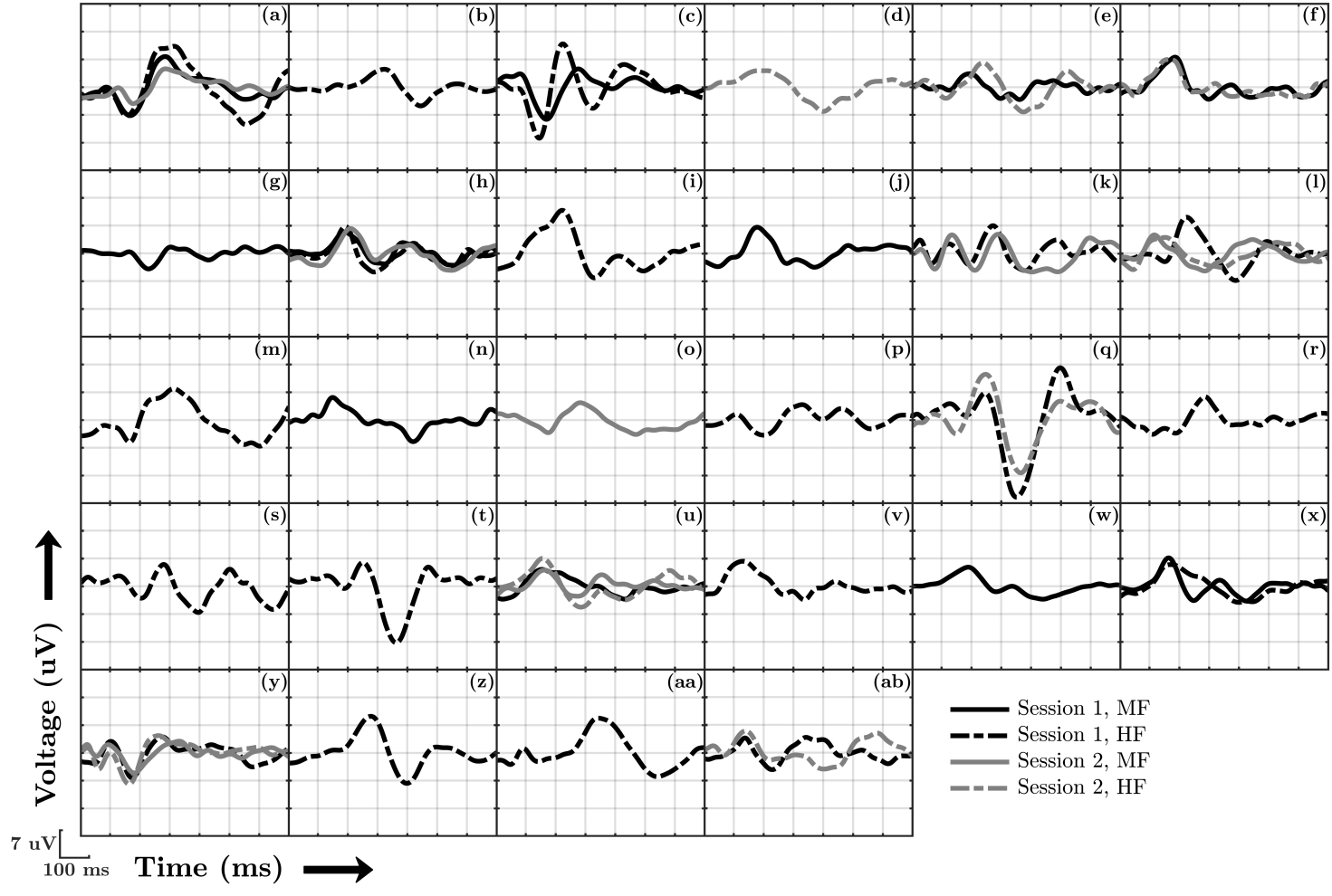 Figure 1. All 45 CAEP template waveforms where a CAEP was deemed present by all three audiologists. Each panel shows waveforms from a single infant, and includes waveforms evoked by either the mid frequency (MF) or the mid-high frequency (HF) stimulus from sessions one or two, giving a maximum of 4 waveforms per infant. These waveforms were used to emulate CAEPs in simulations for the sensitivity assessment (Section 2.5). Note that these waveforms were obtained by averaging across ensembles of 160 epochs, whereas the audiologists were originally reviewing coherent average replicates of 80 epochs. Infant CAEP dataThe audible CAEP recordings were divided into 3 categories, including the 0-10 dB SL, the 10.1-20 dB SL, and the >20 dB SL categories. A distinction was now also made between the MF and HF stimuli, but no distinction was made between test sessions. The recordings were again structured into ensembles of size N=20, 40, 80, or 160 epochs, and the 700 ms post-stimulus intervals were analysed with the objective detection methods. Post-hoc statistical analysisPost-hoc analysis was carried out to test whether the detection rates of the methods differed when considered across all audible dB SL conditions, stimuli, and test sessions, but per ensemble size. For each detection method, the total number of detections (using α=0.01) and non-detections were counted, after which Fisher’s exact test (Fisher 1922; Fisher 1932) was used to test whether the number of detections and non-detections differed between methods, per ensemble size. The same approach was used when drawing comparisons between the detection methods and the examiners, except that there was now just a single ensemble size, equal to N=160. 2.6 Test reliabilityThis section evaluates intra- and inter-test reliability for the examiners and the objective detection methods. For CAEP detection, intra-test reliability - also known as test-retest reliability - is the extent to which a detection method or an examiner tends to reach the same conclusion in two separate recordings, where both recordings were obtained under the same test conditions, i.e. the same test subject, the same stimulus type, stimulus rate, pre-processing parameters, etc. Inter-test reliability, on the other hand, is the extent to which detection methods and/or examiners agree on whether a CAEP is indeed present or not in any given recording. Both intra- and inter-test reliability were evaluated using Cohen’s kappa statistic (Cohen, 1960; McHugh, 2012), further described below. In what follows, all “ambiguous” test outcomes for the examiners were treated as non-detections, giving a binary “CAEP detected” versus “no CAEP detected” test outcome. This facilitates the comparison between the examiners and the detection methods, as the detection methods similarly give a binary “H0 rejected” (CAEP detected) or “H0 not rejected” (no CAEP detected) test outcome.Intra-test reliabilityData for the assessment comprised the infant CAEP recordings from sessions one and two (using N=160). Cohen’s kappa (Cohen, 1960) was calculated, per detection method and per examiner, which represents the probability of reaching the same conclusion in both test sessions, after having adjusted for the probability of reaching the same conclusion by chance (McHugh, 2012). When calculating Cohen’s kappa, it is helpful to first construct Table 2, which shows how often the test outcome from session 1 did, and did not, match with the test outcome from session 2 (see also the caption for Table 2). The observed probability of reaching the same conclusion in both sessions, say , is then found using:  			Eq. 10where n is the total number of repeat recordings available for the analysis (here equal to 116),  is the number of times an ABR was detected in both session 1 and session 2, and  is the number of times an ABR was not detected in both session 1 and 2. Next, the probability of reaching the same conclusion by chance, say , is found using:  				Eq. 11where A and B are given by:  				Eq. 12  			Eq. 13and where  is how often an ABR was detected in session 1 but not in session 2, and vice versa for . Finally, Cohen’s kappa is given by (Cohen, 1960; McHugh, 2012): 			Eq. 14which takes values ranging from -1 to 1, with 1 representing perfect agreement, -1 perfect disagreement, and 0 the amount of agreement expected by chance. Table 2. Tables that were constructed when calculating Cohen’s kappa statistic for the intra- and inter-test reliability assessment. For the intra-test assessment, each table indicates how often an ABR was detected in both session 1 (S1) and session 2 (S2) by some detection method or examiner, and is indicated by . Similarly,  indicates how often an ABR was not detected in both S1 and S2,  is how often an ABR was detected in S1 but not in S2, and vice versa for . For the inter-test assessment, the same notation was used, except that no distinction was made between test sessions.  is now how often both method 1 (M1) and method 2 (M2) agreed that a CAEP was present,  is how often both M1 and M2 agreed that a CAEP was not present,  is how often M1 detected a CAEP when M2 did not, and vice versa for .Inter-test reliabilityData for the assessment again comprised the infant CAEP recordings, except that no distinction was made between test sessions. For the inter-test assessment, Cohen’s kappa represents the extent to which detection methods and/or examiners agreed on whether a CAEP was present or not. It is again helpful to first construct Table 2 (right panel); Note that  now refers to the number of ABRs that were detected by both methods and/or examiners, and similarly for ,  , and  (see also Table 2 caption). For each pair of detection methods and/or examiners, Eq. 10-14 were used to estimate the  values. The total number of recordings available for the analysis (i.e. n) was now 232.  Post-hoc statistical analysisTo help interpret the estimated  values, standard errors were constructed, per , using (McHugh, 2012): 			Eq. 15giving 95% confidence intervals of   1.96·SE. For the intra-test reliability assessment, the 95% confidence intervals ranged from  ± ~0.16 to  ± ~0.21, whereas for the inter-test reliability assessment, the intervals ranged from  ± ~0.06 to  ± ~0.12.3. ResultsThis section presents the results from the specificity, sensitivity, and reliability assessments. Within the interest of remaining concise, results were not presented for all four q-sample modifications. Instead, just the best-performing modification was presented, which was QMod V3 (applied to phase values and amplitude ranks). The performance between all 4 q-sample modifications was, however, quite similar, and can be seen in Figure A.2. in the Supplemental Digital Content.3.1. Examiner resultsThe visual inspection results from the examiners are presented as stacked bar plots in Figure 2, which show the rates at which (1) a clear response (CR) was detected, (2) a response was deemed absent (response absent, or RA), or (3) the waveform was deemed ambiguous in terms of CR or RA. Results are presented for all three examiners (indicated by E1, E2, and E3), per dB SL category, and per stimulus type (i.e. MF or HF). Note that for the <0 dB SL category, no distinction was made between stimuli. If it is assumed that the inaudible recordings were indeed inaudible and did not contain a CAEP, then results show true-negative rates (TNRs; it is correctly concluded that a CAEP was absent) ranging from ~0.3 (for E3) to ~0.8 (for E1). For the audible test conditions, non-detection rates ranged from 0 to ~0.55. Whether these non-detections can be considered as false-negative (i.e. it is concluded that a CAEP was absent when a CAEP was in fact present) is not clear - see also the Discussion. Detection rates for the inaudible recordings (assumed to be FPRs) were 0.068 for E1 and 0 for both E2 and E3. For the audible recordings, detection rates ranged from ~0.15 to ~0.65. 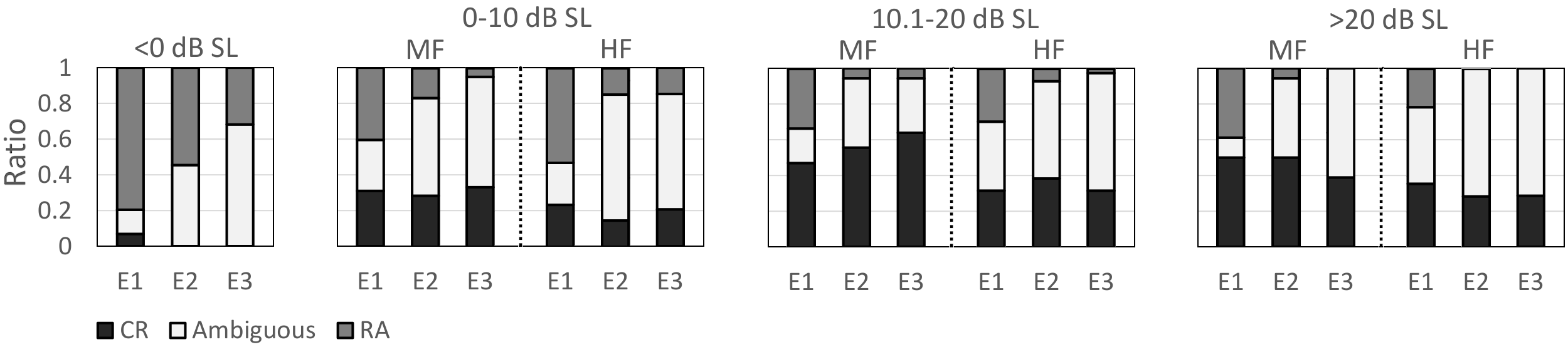 Figure 2. Results from the visual inspection by audiologists, presented as stacked-bar plots. Each bar represents the rates at which a clear response (CR) was detected, a response was deemed absent (response absent, or RA), and the waveform was deemed ambiguous in terms of CR or RA. Results are presented per dB SL category, for both the mid frequency (MF) and the mid-high frequency (HF) stimulus, and for all three examiners, indicated by E1, E2, and E3. Note that for the <0 dB SL condition, no distinction was made between the MF and HF stimuli, as the stimuli were deemed inaudible.3.2. Test specificitySimulations: The FPRs of the detection methods (Table 3) mostly fell within the 99% confidence intervals for α=0.01. The exception was QMod V3, which showed a liberal (FPR > α=0.01) test performance at N=40. In general, FPRs show a small bias towards a liberal test performance for the bootstrapped test statistics at small ensemble sizes of N=20 and N=40, which decreases for increasing N, and can likely be attributed to variance in the power spectral density estimates () used in the frequency domain bootstrap. To ensure a fair comparison in the subsequent assessments of test sensitivity, the nominal α-levels were adjusted, per test statistic, such that their FPRs equal 0.01. The adjusted α-levels are also shown in Table 3 (middle panel). Infant data: The FPRs of the detection methods for the inaudible infant CAEP recordings are also shown in Table 3 (right panel). All FPRs fell within the expected 99% confidence intervals for α = 0.01. However, it is worth emphasizing that there was relatively little data for the assessment, which resulted in wide confidence intervals for α = 0.01. This may have prevented small deviations from the α-levels from being detected.Table 3. False-positive rates (FPRs) for the objective detection methods in simulations (left panel) and for the inaudible (<0 dB SL) infant CAEP recordings (right panel). Significant (p<0.01) deviations from α=0.01 are indicated by an asterisk. To ensure that the comparisons in test sensitivity in subsequent analyses were fair, the nominal α-levels were adjusted, per detection method, such that their FPRs equaled 0.01 (middle panel). The (b) indicates that test significance was evaluated using the frequency domain bootstrap.3.3. Test sensitivitySimulations: The detection rates using the adjusted α-levels are shown in Figure 3 for N=20, 40, 80, and 160. Results show that detection rates for the conventional HT2 test were relatively poor for N=20 and N=40 (panels A and B, respectively), but improved for larger ensemble sizes: For N=80, similar detection rates were observed for HT2 and QMod V3, whereas for N=160, HT2 outperformed QMod V3. The highest detection rates were consistently observed for the modified T2 statistics.   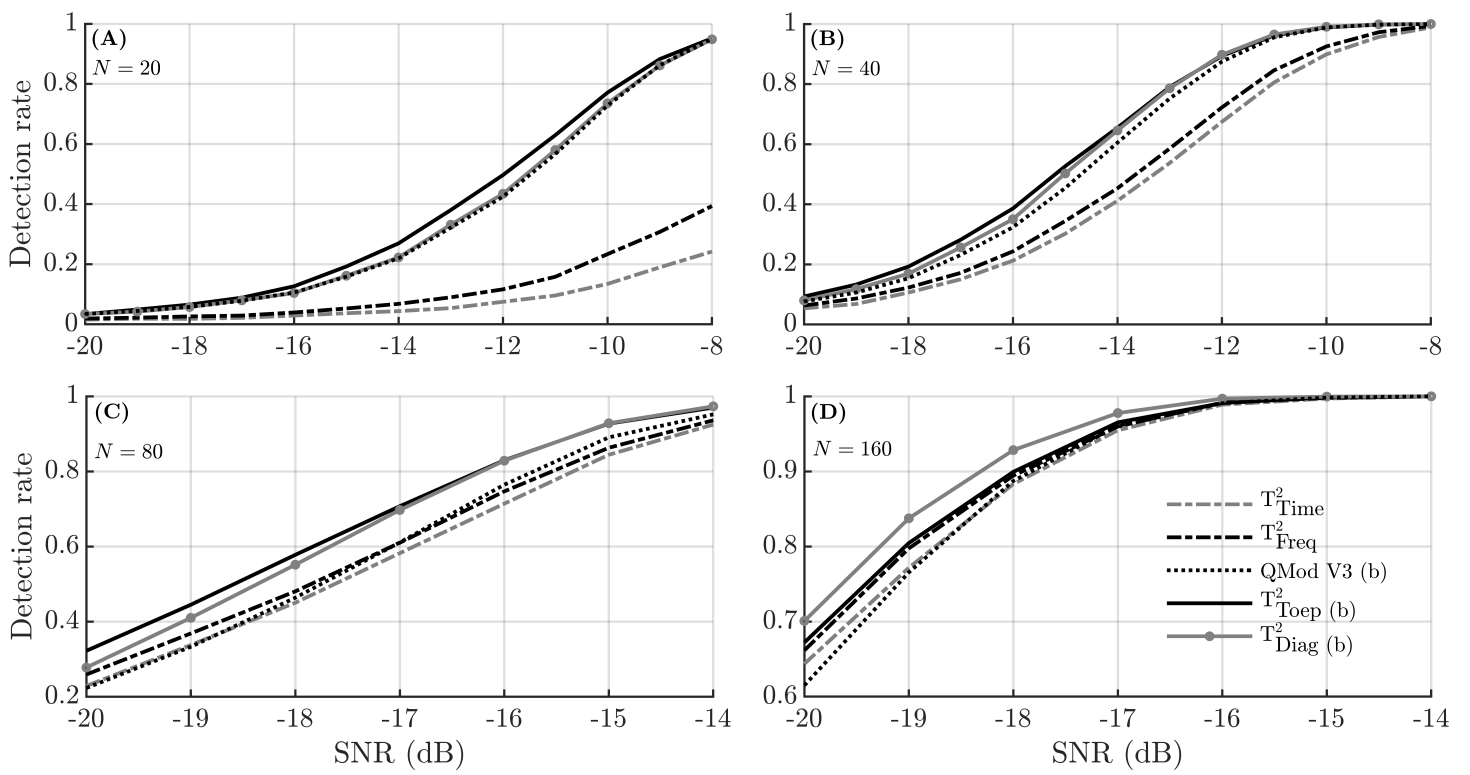 Figure 3. Simulation results showing the detection rates as a function of the SNR for different ensemble sizes N. To ensure a fair comparison between methods, the detection rates were generated using adjusted α-levels (Table 3). Note that the y-axis and x-axis for panels (C) and (D) are on a different scale than panels (A) and (B). The (b) in the legend indicates that test significance was evaluated using the frequency domain bootstrap. Infant data: The detection rates for the objective detection methods are presented per dB SL category and per ensemble size in Figure 4, for both the MF stimulus (top panels) and the HF stimulus (bottom panels). For the smaller ensembles sizes of N=20 and N=40, results again suggest that the modified T2 statistics and QMod V3 outperformed the conventional HT2 test (i.e. T2Time and T2Freq), which was confirmed by results from the post-hoc statistical analysis, shown in Table 4. For N=80, T2time was also significantly (p<0.05) outperformed by both QMod V3 and T2Diag, whereas for N=160, no significant differences between the detection rates were observed (p>0.05).  To help facilitate the comparison between the examiners and the detection methods (at N=160), examiner detection rates from Figure 2 were also included in Figure 4 (right panels). Examiner detection rates ranged from ~0.15 to ~0.4 for the HF stimulus, and from ~0.3 to ~0.65 for the MF stimulus. For the best-performing detection methods (i.e. the modified T2 statistics and QMod V3), detection rates for N=160 were in the ~0.2 to ~0.65 range for the HF stimuli, and in the ~0.3 to ~0.8 range for the MF stimuli. Results from the post-hoc statistical analysis (Table 4) confirm significantly higher detection rates for QMod V3, T2Diag , and T2Toep relative to the examiners.Finally, increasing the α-level to 0.05 for the objective detection methods resulted in detection rates ranging from ~0.45 to ~0.75 for the HF stimuli, and from ~0.45 to ~0.9 for the MF stimuli. Additional analysis (details not presented) also demonstrate similar detection rates when using both the adjusted and the non-adjusted α-levels. Results in Figure 4 were generated using the non-adjusted α-levels. 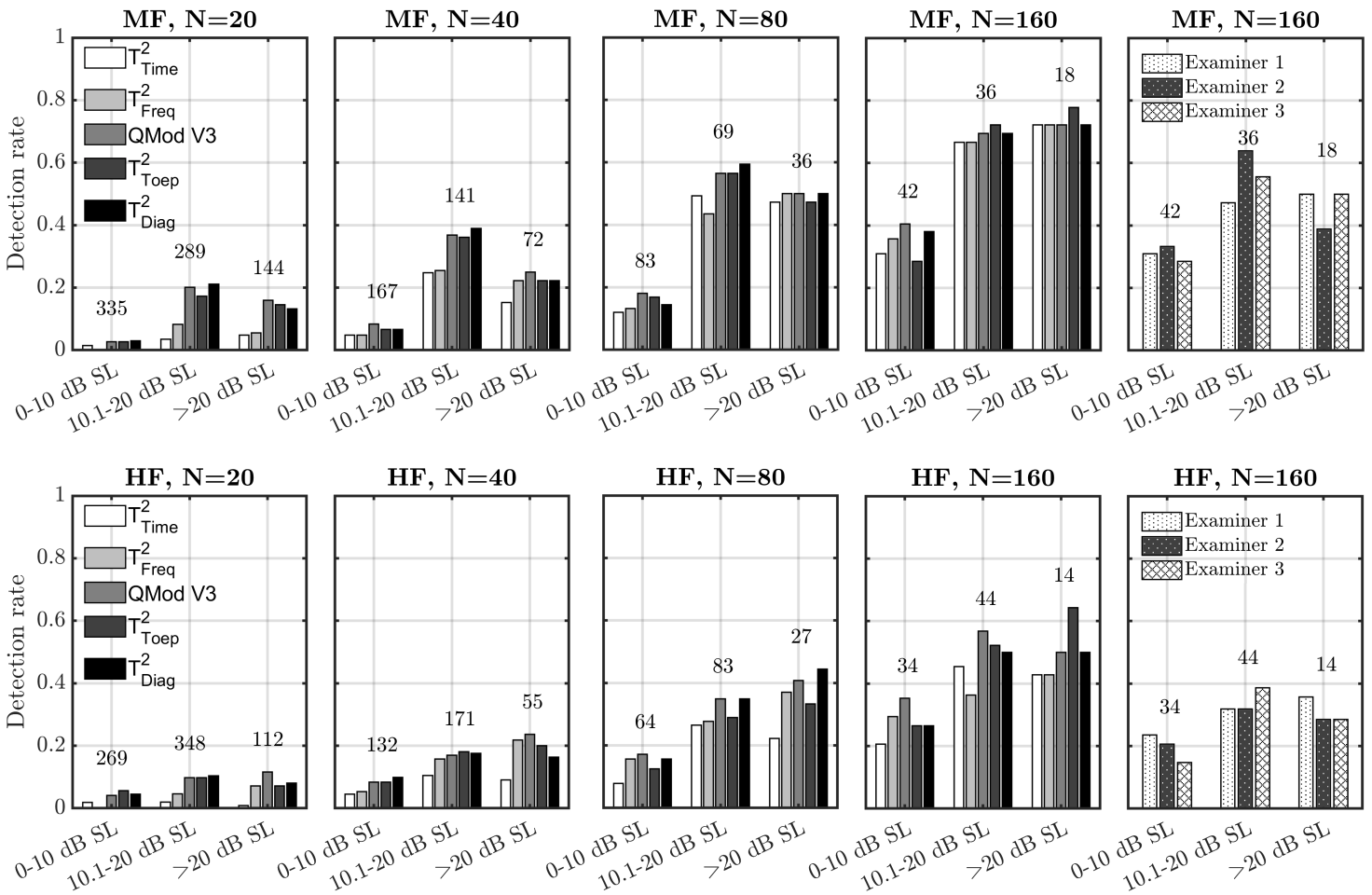 Figure 4. Detection rates for the audible infant CAEP recordings for both the objective detection methods and the examiners. Results are presented for the mid frequency (MF) stimuli (top panels) and the mid-high frequency (HF) stimuli (bottom panels), per dB SL category. The numbers associated with each dB SL category indicate how many ensembles were tested, and the (b) in the legend indicates that test significance was evaluated using the frequency domain bootstrap. Table 4. Results from the post-hoc statistical analysis for the sensitivity assessment, i.e. the p values generated by Fisher’s exact test (Section 2.5) when comparing the detection rates amongst objective detection, and between detection methods and examiners. All pair-wise comparisons with significantly (p<0.05) different detection rates are indicated by an asterisk. Results show that T2Time and T2Freq were significantly outperformed by T2Toep, T2Diag, and QMod V3, primarily at N=20 and N=40. The (b) indicates that test significance was evaluated using the frequency domain bootstrap. 3.4. Test reliabilityResults from the reliability assessment are presented in Table 5, and show Cohen’s kappa values for the intra- and inter-test reliability assessments. For the intra-test reliability assessment (i.e. test-retest reliability),  values ranged from just 0.16 for Examiner 1, up to 0.49 for T2Time. This suggests that the test outcome from session one was a relatively poor predictor for the test outcome for session two. The 95% confidence intervals ranged from  ± ~0.16 to  ± ~0.21, and suggest a significantly (p<0.05) lower intra-test reliability for Examiner 1 relative to T2Time, T2Freq, T2Diag, and T2Toep. For the inter-test reliability assessment,  values ranged from 0.48 to 0.9. Results also suggest that agreement amongst examiners was generally lower than agreement amongst detection methods, i.e.  values for the examiners ranged from 0.65 to 0.71, whereas for the detection methods  values ranged from 0.72 to 0.9. The lowest  values, however, were observed when considering the amount of agreement between detection methods and examiners:  values now ranged from 0.48 to 0.64 (see also the Discussion). For all  values, the 99% confidence intervals ranged from  ± ~0.06 to  ± ~0.12, thus indicating many significant (p<0.05) differences in the level of agreement amongst detection methods and examiners. Table 5. Cohen’s kappa values from the intra- and inter-test reliability assessments. For the intra-test reliability assessment,  indicates how consistent a detection method or examiner is at arriving at the same conclusion when presented with a repeat recording. For the inter-test reliability assessment,  represents the amount of agreement amongst examiners and/or detection methods when determining whether a CAEP is present or not. Results generally show higher  values for the detection methods relative to the examiners - further considered in the main text.4. DiscussionThis study evaluated various new and existing objective methods for aided CAEP detection in infants with hearing loss, and aimed to improve the accuracy and efficiency of CAEP measurements in this population. Results firstly confirm the “large p small n” problem (Li et al, 2017) for the HT2 test, which was previously hypothesised to be due to poor estimates of the feature covariance matrix (Bai & Saranadasa, 1996). Indeed, improved test sensitivities were obtained by replacing the conventional feature covariance matrix with either the Toeplitz (E.q. 4) or the diagonal (E.q. 5) covariance matrix.Some alternative modifications for preventing low HT2 test sensitivities have previously also been proposed in the literature. These have been categorised by Dong et al (2016) as: (1) the “unscaled T2 statistics” where the feature covariance matrix is removed from the T2 statistic (e.g. Bai & Saranadasa, 1996; Zhang & Xu, 2009), (2) the “regularised T2 statistics” where a regularisation factor is applied to the feature covariance matrix (Chen et al, 2011), and (3) the “diagonal T2 statistics” where all covariances are set to zero, giving a diagonal covariance matrix (e.g. Witten & Tibshirani, 2011). The T2Diag statistic proposed in the current work falls in the third category, but is specifically justified for the frequency domain HT2 test due to statistics of the Fourier Transform coefficients from stationary signals. The T2Toep statistic falls outside this classification scheme, but is again based on prior knowledge (or the assumption) of signal stationarity. Alternative detection methodsOther detection methods published in the literature were initially also included in the assessment, but were removed from the final results to remain concise. These include various alternative modified q-sample statistics from Cebulla et al (2006), the Fsp (Elberling & Don, 1984), the Fmp (Martin et al, 1994), the “mean power” statistic (Lv et al, 2007), the Dynamic Time Warping approach (Chesnaye et al, 2021a), and the diagonal HT2 test from Bai & Saranadasa (1996).  Starting with the diagonal HT2 test (Bai & Saranadasa, 1996), this approach - not previously evaluated for CAEP detection - is essentially the conventional time domain HT2 test where the feature covariance matrix is replaced with the diagonal covariance matrix, i.e. covariances between all voltage means are set to zero. The approach also includes a rescaling factor for transforming the modified T2 statistic into a standard normally-distributed random variable, after which the asymptotic (for ) null distribution is given by the standard distribution (theorem 2.1 in Bai & Saranadasa, 1996). Results from additional simulations (details not presented) suggest that the standard distribution is indeed a close approximation, but still slightly inaccurate when using typical values for Q and N. Using Q=14 and N=50, for example, resulted in a slightly liberal FPR of ~0.014 for . Test sensitivity for the diagonal HT2 test from Bai & Saranadasa (1996) was also slightly lower than the modified T2 and q-sample statistics from the current study, and was therefore excluded from the final results. However, it is worth noting that the diagonal HT2 test from Bai & Saranadasa (1996) does not require a bootstrap to evaluate test significance, and is therefore computationally less demanding than the modified test statistics from the current study for which the bootstrap (or similar surrogate data method) is required. In a previous study on CAEP detection in adults with normal hearing, the best-performing method was a Dynamic Time Warping (DTW) approach, which correlates the (time-warped) ensemble coherent average to an a priori assumed CAEP template (Chesnaye et al, 2021a). Due to the wide variation in CAEP waveforms across infants (Figure 1), the DTW approach was not expected to perform optimally in this young population. Indeed, detection rates for the DTW approach were around 0.4 or lower in the infant data, even at N=160, and detailed results were excluded from the results section. We also attempted a range of template matching variants, such as using a database of templates, but none provided encouraging results.  Test specificity, sensitivity, and reliabilityResults from visual inspection by examiners show good test specificities but relatively low test sensitivities, i.e. detection rates (using N=160) for the audible (≥0 dB SL) CAEP recordings were in the ~0.3 to ~0.65 range for the MF stimuli, and in the ~0.15 to ~0.4 range for the HF stimuli. The low test sensitivity for visual inspection appears potentially problematic for clinical decision making with aided CAEP. For the best-performing objective detection methods, detection rates for N=160 were slightly higher, e.g. T2Toep had detection rates in the ~0.25 to ~0.65 range for the HF stimulus, and in the~0.3 to ~0.8 range for the MF stimulus. Increasing the -level to 0.01 from 0.05 further resulted in slightly higher detection rates, at the cost of a reduced test specificity. Detection rates in this study were approximately in the same range as those observed in previous studies. For example, Van Dun et al (2012) observed detection rates (using the conventional HT2 test) for aided CAEPs in hearing-impaired infants of ~0.53 for the 0-9.9 dB SL category, ~0.67 for the 10-19.9 dB category, and ~0.77 for the 20+ dB SL category. Similarly, Chang et al (2012) observed detection rates (using the conventional HT2 test) of ~0.63 for the >0 dB SL category, ~0.68 for the >10 dB SL category, and ~0.69 for the >20 dB SL category, for aided and unaided CAEP detection in hearing-impaired infants. Note that these studies used an -level of 0.05, whereas the current study used an -level of 0.01. With respect to intra-test reliability (or test re-test reliability), relatively low  values were observed for both the objective detection methods and the examiners ( values ranged from 0.16 to 0.49). This indicates that the test outcome (i.e. CAEP present or not) often changed from one session to the next, which, in turn, suggests that CAEPs might not always have been successfully evoked in all recordings. The latter is supported by results from Visram et al (under review), who carried out a more in-depth assessment of test re-test reliability, and note that, “in 42% of the cases where the stimulus was audible, but the CAEP was not detected at the initial test, the CAEP was detected on retest”. Visram et al accordingly emphasise that non-detections should be interpreted with care, even when test conditions appear good. These results underline the challenge in efficiently and reliably evoking CAEPs in infants with hearing loss.  For the inter-test reliability assessment, values were considerably higher. Note again that  now represents the level of agreement (in terms of CAEP present or not) between pairs of detection methods and/or examiners. The highest  values were observed when comparing the detection methods ( ranged from 0.72 to 0.9), which can be attributed to the features (i.e. the actual data analysed by the detection methods) being highly correlated. For example, the T2Time and T2Toep detection methods both consider the same voltage means, and only differ in terms of the feature covariance matrix. Similarly, T2Freq, and T2Diag both consider the real and imaginary parts of the same spectral bands, and differ only in terms of the feature covariance matrix. Finally, QMod V3 excludes the feature covariance matrix altogether, and is applied to the phases and magnitude (ranks) of the spectral bands, as opposed to the real and imaginary parts, and thus also has considerable overlap with T2Freq, and T2Diag.Finally, inter-test reliability scores for the examiners were lower than those of the objective detection methods ( ranged from 0.65 to 0.71). This suggests that examiners varied, to some extent, in how they chose to evaluate the waveforms. The lowest reliability scores, however, were observed when pairing examiners with detection methods ( ranged from 0.48 to 0.64), which suggests that examiners and detection methods differed in terms of what information they considered when evaluating CAEPs. One hypothesis is that examiners strove to identify credible morphologies in the coherently averaged waveforms, whereas the objective detection methods did not. In some cases, this may have led to CAEPs with small amplitudes, but credible waveform morphologies, being detected by the examiners, but being classified as non-detections by the detection methods. Vice versa, some CAEPs with less conventional morphologies may have been detected by the detection methods, but classified as non-detections by the examiners.Study limitations and future workThis study aimed to provide a fair comparison between aided CAEP detection methods, and therefore carried out feature optimisations (presented in the Supplemental Digital Content) prior to the main assessments. Feature optimisations prevent some methods from having an unfair advantage over others due to sub-optimal feature sets, but have a potential risk in that some methods have more capacity to be optimised than others, i.e. some methods may have been overfitted to the sample of CAEP recordings. Although results in the Appendix suggest that test performance was relatively robust across a range of test parameters, it is important that results are confirmed using alternative data sets in future work. An additional limitation for this work is that there were relatively few inaudible (<0 dB SL) CAEP recordings available for the specificity assessment. As a result, statistical power was low, which may have resulted in small biases in the FPRs of the detection methods going undetected. The large sample of simulated signals overcomes this limitation to some extent, but does not fully emulate real-world recordings, and was not carried out for visual inspection due to the substantial load on the clinicians. In future work, it may be necessary to estimate FPRs for the detection methods and examiners using a much larger sample of no-stimulus recordings. It should also be noted that any longitudinal studies that compare tests on children at different ages (in this case CAEP testing at 3-7 months followed by VRA testing at mean age 10.8 months), and where the tests have some source of variability, have inherent limitations. Both VRA and CAEP have some test variability due to the attention of the child and measurement noise resulting from child movement, i.e. neither test is entirely a gold standard measurement of audibility. Although the current study strived to reduce sources of variability in measurements - e.g. by (1) carrying out otoscopy and tympanometry examinations to rule out variations due to conductive elements, (2) excluding infants with progressive or fluctuating hearing loss, and (3) testing hearing aids using a test box prior to the examinations - data should be treated with some caution.Finally, the detection methods in this study made no distinction between epochs within an ensemble, and therefore implicitly assumed that the CAEP was a deterministic response, unchanging throughout the examination. However, the CAEP is known to be affected by habituation (Özesmio et al, 2000) and subjects’ drowsiness or state of alertness (e.g. Celesia & Puletti, 1971; Johnson & Yonovitz, 2007), thus rendering significant trial-to-trial variations plausible. Indeed, Johnson & Yonovitz (2007) observed gradual changes in CAEP amplitudes and latencies over the course of a 90 minute test paradigm and found these changes to be associated with fluctuations in alertness and attentiveness. Further work is required to explore these variations in infants with hearing loss, quantify their impact on CAEP detection methods, and test potential solutions.  4. ConclusionThe overall best-performing methods to detect CAEPs in this study were the modified T2 statistics, which outperformed QMod V3 in simulations, and the conventional HT2 test in both simulations and aided CAEP recordings from 59 hearing-impaired infants. The reduced test sensitivity for the conventional HT2 test was primarily for small ensemble sizes, and was attributed to the “small n large p” problem underlying HT2. For larger ensemble sizes of 80 epochs or more, the low test sensitivity was less pronounced. With respect to the visual inspection results of the examiners, good test specificities were observed, but relatively low test sensitivities, which could be problematic for clinical applications. Finally, results from the reliability assessment suggest that some audible CAEP recordings might not have contained clear CAEP waveforms. Future developments in CAEP detection might therefore aim to optimise CAEP test paradigms for efficiently and reliably evoking CAEPs in infants with hearing loss, and to further improve objective CAEP detection methods to assist clinicians with interpreting the CAEP waveforms. Conflicts of interest The authors declare no conflicts of interest.AcknowledgementsThis article presents independent research funded by the National Institute for Health Research (NIHR) under its Research for Patient Benefit (RfPB) Programme (Grant Reference Number PB-PG-0214-33009). K.J.M. and M.A.S. were supported by the NIHR Manchester Biomedial Research Centre. The views expressed are those of the author(s) and not necessarily those of the NHS, the NIHR or the Department of Health and Social Care. This work was funded by the William Demant Foundation. The authors would like to thank the families for taking part, and the audiologists and teachers of the deaf for helping to recruit to the study. The authors would also like to thank Jo Brooks, Caroline Hudson, Amber Roughley and Rhianon Morgan for data collection. Author contributions: M.A.C., D.M.S., S.L.B, and J.M.H. contributed toward algorithm design and data analysis. A.S.V., L.B.S., K.J.M., and S.L.B. contributed towards data acquisition and/or data interpretation. All authors contributed toward project conception, experiment design, and towards the drafting and critical revision of the manuscript.ReferencesAnderson T. W. An Introduction to Multivariate Statistical Analysis, Hobo-ken, NJ: Wiley, (2003).Bai Z., Saranadasa H. Effect of high dimension: by an example of a two-sample problem. Statistica Sinica, (1996). 6(2), 311-329. BSA. British Society of Audiology, Recommended Procedure, Visual reinforcement Audiometry, (2014). http://www.thebsa.org.uk/wp-content/uploads/2014/04/BSA_VRA_24June2014_Final.pdfCarter, L., et al. (2010). "The detection of infant cortical auditory evoked potentials (CAEPs) using statistical and visual detection techniques." J Am Acad Audiol 21(5): 347-356.Cebulla M., Stűrzebecher E., Elberling C. Objective detection of Auditory Steady State Responses: Comparison of One-Sample and q-Sample Tests. J. Am. Acad. Audiol, (2006). 17(2), 93-103. doi:10.3766/jaaa.17.2.3Celesia G.G., Puletti F. Auditory input to the human cortex during states of drowsiness and surgical anesthesia. Electroencephalography and Clinical Neurophysiology, (1971). 31(6), 603-609. doi:10.1016/0013-4694(71)90076-9Chang H.W., Dillon H., Carter L., Van Dun B., Young S.T. The relationship between cortical auditory evoked potential (CAEP) detection and estimated audibility in infants with sensorineural hearing loss. International Journal of Audiology, (2012). 51(9), 663-70. doi:10.3109/14992027.2012.690076Chen L.S,. Paul D., Prentice R.L., Wang P.  A regularized Hotellings T2 test for pathway analysis in proteomic studies. J. Amer. Statist. Assoc., (2011). 106(496), 1345-1360. doi:10.1198/jasa.2011.ap10599Chesnaye M.A., Bell S.L., Harte J.M., Simpson D.M. Objective measures for the auditory brainstem response: Comparisons in specificity, sensitivity and detection time. Int J Audiol, (2018). 57(6), 468-478. doi:10.1080/14992027.2018.1447697Chesnaye M.A., Bell S.L., Harte J.M., Simonsen L.B., Visram A.S., Stone M.A., Munro K.J., Simpson D.M. Efficient Detection of Cortical Auditory Evoked Potentials in Adults Using Bootstrapped Methods. Ear Hear, (2021a). 30;42(3), 574-583. doi: 10.1097/AUD.0000000000000959. PMID: 33259446.Chesnaye M.A., Bell S.L., Harte J.M., Simpson D.M. 2021b. Controlling test specificity for auditory evoked response detection using a frequency domain bootstrap. J. Neurosci. Methods, Vol 363, 109352. doi: org/10.1016/j.jneumeth.2021.109352.Ching T.Y.C, Dillon H., Marnane V., Hou S., Day J., Seeto M., Crowe K., Street L., Thomson J., Van Buynder P., Zhang V., Wong A., Burns L., Flynn C., Cupples L., Cowan R.S.C., Leigh G., Sjahalam-King J., Yeh A. Outcomes of Early- and Late-Identified Children at 3 Years of Age: Findings From a Prospective Population-Based Study. Ear and Hearing, (2013). 34(1), 535-552. doi:10.1097/AUD.0b013e3182857718Cohen J. A coefficient of agreement for nominal scales. Educ Psychol Meas 1960;20:37-46.Dahlhaus R., Janas D. A frequency domain bootstrap for ratio statistics in time series analysis. The Annals of Statistics, (1996). 24(5), 1934-1963. doi:10.1214/aos/1069362304Davis A., Bamford J., Wilson I., Ramkalawan T., Forshaw M., Wright S. A critical review of the role of neonatal hearing screening in the detection of congenital hearing impairment. Health Technol Assess, (1997). 1(10). doi:10.3310/hta1100Dong, K., Pang, H., Tong, T., & Genton, M.G. (2016). Shrinkage-based diagonal Hotelling’s tests for high-dimensional small sample size data. Journal of Multivariate Analysis, 143, pp. 127-142. doi:10.1016/j.jmva.2015.08.022Elberling C., Don M. Quality estimation of averaged auditory brainstem responses. Scandinavian audiology, (1984). 13(3), 187-197. doi:10.3109/01050398409043059Fisher R. A. On the interpretation of χ2 from contingency tables, and the calculation of P. Journal of the Royal Statistical Society, (1922). 85(1), 87-94. doi:10.2307/2340521 Fisher R. A. Statistical methods for research workers, 11th ed. Oliver and Boyd, Edinburgh, (1932).Fortnum H, Davis A, Butler A, Stevens J.. Health service implications of changes in aetiology and referral patterns of hearing impaired children in Trent 1985–1993. Report to Trent Health, (1997). Nottingham/Sheffield: MRC Institute of Hearing Research and Trent Health. Glasberg, B. R., & Moore, B. C. J. (1990). Derivation of auditory filter shapes from notched-noise data. Hearing Research, 47, 103–138. doi:10.1016/0378-5955(90)90170-TGolding M., Dillon H., Seymour J., Carter L. The detection of adult cortical auditory evoked potentials (CAEPs) using an automated statistic and visual detection. Int J Audiol, (2009). 48(12), 833-842. doi:10.3109/14992020903140928Hayes M.H. Statistical Digital Signal Processing and Modeling. New York: John Wiley & Sons, (1996).Hogan A., Phillips R.L., Howard D., Yiengprugsawan V. Psychosocial outcomes of children with ear infections and hearing problems: a longitudinal study. BMC Pediatr, (2014). 14(65), doi:10.1186/1471-2431-14-65Holube I., Fredelake S., Vlaming M., Kollmeier B. Development and analysis of an International Speech Test Signal (ISTS). Int J Audiol, (2010). 49(2), 891-903. doi:10.3109/14992027.2010.506889Hotelling H. The Generalization of Student’s Ratio. Ann. Math. Statist., (1931). 2(3), 360-378. doi:10.1214/aoms/1177732979Idstad M., Tambs K., Aarhus L., Engdahl B.L. Childhood sensorineural hearing loss and adult mental health up to 43 years later:results from the HUNT study. BMC Public Health, (2019). 19(168), doi:10.1186/s12889-019-6449-2Jewett D. Williston J. Auditory-evoked far-fields averaged from the scalp of humans. Brain, (1971). 94, 681-696. doi:10.1093/brain/94.4.681Johnson A., Yonovitz A. Habituation of Auditory Evoked Potentials: The Dynamics of Waveform Morphology. Australian and New Zealand Journal of Audiology, (2007). 29(2), 77-88. doi:10.1375/audi.29.2.77PorticoLeemis L.M., McQuestion J.L. Univariate Distribution Relationships. The American Statistician, (2008). 62(1), 45-53. doi:10.1198/000313008X270448Li J., Yumou Q., Lingjun L. A Neighborhood-Assisted Hotelling's T2 Test for High-Dimensional Means. eprint arXiv:1712.01798, (2017). Lightfoot G., Munro K., Brennan S., Bell S., Georga C. Cortical Auditory Evoked Potential (CAEP) Testing. Recommended Procedure. British Society of Audiology, (2016). Freely available at https://www.thebsa.org.uk/Lightfoot G., Brennan S., FitzGerald J., Ferm I. Recommended Procedure, Auditory Brainstem Response (ABR) Testing in Babies. The British Society of Audiology, (2019). Freely available online at https://www.thebsa.org.ukLv J., Simpson D.M., Bell S.L. Objective detection of evoked potentials using a bootstrap technique. Medical Engineering & Physics, (2007). 29(2), 191-198. doi:10.1016/j.medengphy.2006.03.001Mardia K.V. Statistics of directional data. London and New York New York: Academic Press, (1972).Martin W. H., Schwegler J. W., Gleeson A. L., Shi Y-B. New techniques of hearing assessment. Otolaryngol. Clin. North Am, (1994). 27(3), 487-510. doi:10.1016/S0030-6665(20)30666-6McHugh M.L. Interrater reliability: the kappa statistic. Biochem Med (Zagreb). 2012;22(3):276-82. PMID: 23092060; PMCID: PMC3900052.Moeller M.P. Current state of knowledge: psychosocial development in children with hearing impairment. Ear Hear, (2007). 28(6), 729-39. doi:10.1097/AUD.0b013e318157f033Mukherjee B.N., Maiti S.S. On some properties of positive definite Toeplitz matrices and their possible applications. Linear Algebra and Its Applications, (1988). 102, 211-240. doi:10.1016/0024-3795(88)90326-6Munro K.J., Purdy S.C., Uus K., Visram A., Ward R., Bruce I.A., Marsden A., Stone M.A., Van Dun B. Recording Obligatory Cortical Auditory Evoked Potentials in Infants: Quantitative Information on Feasibility and Parent Acceptability. Ear Hear, (2020). 41(3), 630-639. doi:10.1097/AUD.0000000000000789Oates P.A., Kurtzberg D., Stapells D.R. Effects of sensorineural hearing loss on cortical event-related potential and behavioural measures of speech-sound processing. Ear Hear, (2002). 23(5), 399-415. doi:10.1097/01.AUD.0000034777.12562.31Özesmio C., Dolu N., Süer C., Gölgelio A., Aşçioglu M. Habituation of the auditory evoked potential in a short interstimulus interval paradigm. The International Journal of Neuroscience, (2000). 105(1-4), 87-95. doi:10.3109/00207450009003268Picton T.W., Hillyard S.A. Human auditory evoked potentials. II. Effects of attention. Electroencephalography and Clinical Neurophysiology, (1974). 36(2), 191-199. doi:10.1016/0013-4694(74)90156-4. Picton T.W. Human auditory evoked potentials. Chapters 11 & 12. Plural Publishing (2011). San Diego, Oxford, Brisbane. Ponton C.W., Eggermont J.J. Auditory evoked potentials. Basic principles and clinical application, Chapter 18. Wolters Kluwer, Lippincott, Williams & Williams, (2007). Rencher A.C. Methods of Multivariate Analysis. Second Edition. John Wiley & Sons, Inc., (2001).Ramkalawan T.W., Davis A.C. The effects of hearing loss and age of intervention on some language metrics in young hearing-impaired children. British journal of audiology, (1992). 26(2), pp. 97-107. doi:10.3109/03005369209077877 Roush P., Frymark T., Venediktov R., Wang B.. Audiologic management of auditory neuropathy spectrum disorder in children: a systematic review of the literature. American Journal of Audiology, (2011). 20(2), 159-70. doi:10.1044/1059-0889(2011/10-0032)Stevenson J., Kreppner J., Pimperton H., Worsfold S., Kennedy C. Emotional and behavioural difficulties in children and adolescents with hearing impairment: a systematic review and meta-analysis. Eur Child AdolescPsychiatry, (2015). 24(5), 477-496, doi:10.1007/s00787-015-0697-1Stone M.A., Visram A.S., Harte J.M., Munro K.J. A Set of Time-and-Frequency-Localized Short-Duration Speech-Like Stimuli for Assessing Hearing-Aid Performance via Cortical Auditory-Evoked Potentials. Trends in Hearing, (2019). 23, 1-17. doi:10.1177/2331216519885568Stűrzebecher E., Cebulla M., Wernecke K.D. Objective response detection in the frequency domain: comparison of several q-sample tests. Audiol Neurootol, (1999). 4(1), 2-11. doi:10.1159/000013815.Theunissen S.C.P.M., Rieffe C., Netten A.P., Briarie J.J., Soede W., Schoones J.W., Frijns J.H.M. Psychopathology and its risk and protective factors in hearing-impaired children and adolescents: a systematic review. JAMA Pediatr, (2014). 168(2), 170-177, doi:10.1001/jamapediatrics.2013.3974Xiao H., Wu W.B. Covariance matrix estimation for stationary time series. The Annals of Statistics, (2012). 40(1), 466-493. doi:10.1214/11-AOS967Yoshinaga-Itano C., Sedey A.L., Coulter D.K., Mehl A.L. Language of early- and later-identified children with hearing loss. Pediatrics, (1998). 102(5), 1161-71. doi:10.1542/peds.102.5.1161. Van Dun B., Carter L., Dillon H. Sensitivity of cortical auditory evoked potential (CAEP) detection for hearing-impaired infants in response to short speech sounds. Audiology Research, (2012). 2(1), e13. doi:10.4081/audiores.2012.e13 Visram A.S., Stone M.A., Purdy S.C., Chesnaye M.A., Bell S.L., Simpson D.M., Roberts S.A., Dillon H., Harte J.M., Laugesen S., Brooks J., Hudson C., Morgan R., Roughley A., O’Driscoll M., Bruce I., Munro K.J. Aided Cortical Auditory Evoked Potentials in Infants with Frequency Specific Synthetic Speech Stimuli: Sensitivity, Repeatability, and Feasibility. Ear Hear. Under review.Welch P. The Use of Fast Fourier Transform for the Estimation of Power Spectra: A Method Based on Time Averaging Over Short, Modified Periodograms. IEEE Transactions on Audio and Electroacoustics, (1967). 15, 70-73. doi:10.1109/TAU.1967.1161901Widen J.E., Adding objectivity to infant behavioral audiometry. Ear and Hearing, (1993). 14(1), 49-57. doi:10.1097/00003446-199302000-00007Witten D.M., Tibshirani R. Penalized classification using Fisher’s linear discriminant. J R Stat Soc Series B Stat Methodol, (2011). 73(5), 753-772. doi:10.1111/j.1467-9868.2011.00783.xZhang J., Xu J. On the k-sample Behrens–Fisher problem for high-dimensional data. Sci. China Ser. A-Math, (2009). 52(6), 1285-1304. doi:10.1007/s11425-009-0091-xAppendixTo prevent an unfair comparison between detection methods due to sub-optimal feature sets, feature optimisations were carried out using simulations prior to the analyses documented in the main paper. The simulated data consisted of coloured noise to represent the EEG background activity and CAEP templates for simulating response, as described in the main text (Section 2). A total of 5,000 ensembles were simulated for both the stimulus and no-stimulus condition. The ensemble size was set to N=60 epochs, and the SNR for the simulated CAEP was set to -16.2 dB, which was the mean estimated SNR of the infant CAEP waveforms where a response was deemed present by all three audiologists. Test performance was evaluated using Received Operator Characteristic (ROC) curves (Fawcett, 2006), which show the true-positive rate (TPR) as a function of the false-positive rate (FPR) for α-levels ranging from 0 to 1. When interpreting the ROC curve, it is useful to define two extremes. At one extreme, the ROC curve follows the diagonal line, from [0,0] to [1,1], which implies that the TPRs and FPRs are equivalent for all α-levels, i.e. classification is equivalent to purely random allocation. At the other extreme, the ROC curve follows a 90° angle, from [0,0], to [0,1], to [1,1]. In this case, the test is the ideal test, and can always discriminate perfectly between the stimulus and no-stimulus recordings. A useful measure for evaluating the ROC is the Area Under the Curve, or AUC. The AUC is defined quite literally as the area under the ROC curve, and represents a single measure of the test’s ability to distinguish between the stimulus and no-stimulus recordings across all α-levels (Fawcett, 2006). An AUC of 1 represents perfect discriminatory capacity (the ideal test), whereas an AUC of 0.5 indicates no discriminatory capacity, or random test performance. The AUC was approximated in this work through numerical integration of the ROC curve. The remainder of this document describes the optimisation procedures for the detection methods, which include the conventional Hotelling’s T2 (HT2) test applied in the time and frequency domains, the modified q-sample statistics, and the modified T2 statistics. The time domain Hotelling’s T2 testFor the time domain Hotelling’s T2 test, or T2Time, the aim was to optimise the number of voltage means (i.e. Q) to extract from the 0-700 ms post stimulus intervals. The optimal choice for Q depends on several factors. Firstly, when Q is small, then voltage means are taken across relatively large time intervals, potentially resulting in consecutive peaks and troughs in the CAEP waveforms cancelling out, and a loss of information. As Q is increased, more information is retained, which comes at the cost of consecutive voltage means becoming increasingly correlated, along with an increasingly ill-conditioned covariance matrix . The latter may result in  being contaminated with calculation errors, or in the extreme case (for Q ≥ N), in  being singular. The third factor to consider is the ensemble size, which is again related to the “small n large p” problem and its adverse effect on test sensitivity due to poor covariance matrix estimates (Bai & Saranadasa, 1996). In what follows, test performance was therefore evaluated for different Q, which was varied from 1 to 30. Test significance was evaluated using either conventional F-distributions or the frequency domain bootstrap (FDB). ResultsThe AUCs are presented as a function of the number of voltage means Q in Figure A.1 below. Results firstly demonstrate a similar test performance between T2Time evaluated with F-distributions and T2Time evaluated using the FDB, which confirms that test performance was not significantly impacted by the FDB, albeit for this particular data set. The largest AUCs were observed when using approximately 14 voltage means, which corresponds to averaging across 50 ms time intervals. For the analyses in the main text, Q=14 voltage means were therefore used. 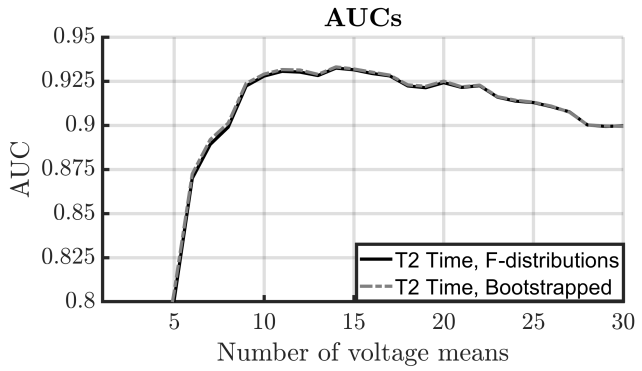 Figure A.1. The Area Under the Receiver Operator Characteristic Curve (AUC) as a function of the number of voltage means for the conventional T2 statistic where test significance was evaluated using either theoretical F-distributions or bootstrapped distributions generated by the frequency domain bootstrap. The frequency domain Hotelling’s T2 test and the modified Q-sample statistics	For the frequency domain Hotelling’s T2 test (T2Freq) and the modified Q-sample (QMod) statistics, the aim was to determine which spectral bands to include in the analysis. All spectral bands between 1 and 15 Hz were first ranked according to a mean t statistic, defined as follows:where K is the number of ensembles (all with N=160 epochs) that contain a clear response (45 total),  and  are the means of the real and imaginary parts, respectively, calculated from the fth spectral band of the kth ensemble, and  and  are the standard deviations of the real and imaginary parts, respectively, again calculated from the fth spectral band of the kth ensemble. This resulted in the following ranking of spectral bands: 5.7, 4.3, 7.1, 2.9, 1.4, 8.6, 10, 12.9, 11.4, and 14.3 Hz (see also Figure A.2 below). After ranking, simulations were carried out using the top W-ranking spectral bands, where W was varied from 1 to 10. For example, when using W=2, the frequency domain detection methods were applied to the 5.7 and the 4.3 Hz bands, whereas when using W=3, they were applied to the 5.7, 4.3, 7.1 Hz bands, etc. Results The mean t statistic is first plotted as a function of the frequency bands in Figure A.2 (left panel). The AUCs of the detection methods are then plotted as a function of the number of top-ranking spectral bands W that were included in the analysis, also in Figure A.2 (right panel). Note again that QMod V1 is applied to phase ranks and magnitude ranks, QMod V2 to phase ranks and magnitude values, QMod V3 to phase values and magnitude ranks, and QMod V4 to phase values and magnitude values (Cebulla et al, 2006; see also Section 2 in the main text). For the QMod statistics, test performance flattened out after W=7, whereas for T2Freq, test performance started to decrease after W=6. For the main analyses, the QMod statistics were therefore applied to the 7 top-ranking spectral bands, whereas T2Freq was applied to the 6 top-ranking spectral bands. 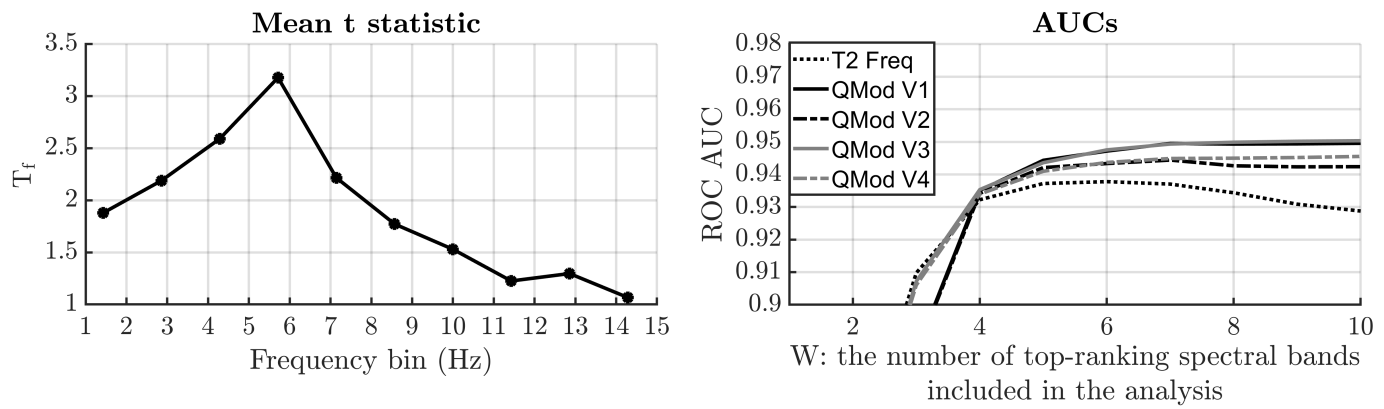 Figure A.2. The mean t statistic as a function of the frequency bin (left panel) and the AUCs of the detection methods, as a function of the number of top-ranking spectral bands W that were included in the analysis (right panel). The lower test sensitivity for T2Freq relative to the QMod statistics can likely be attributed to the “small n large p” problem underlying the HT2 test, as discussed in the main document. Modified T2 statistics: T2ToepFor the T2toep statistic, the number of voltage means Q to extract from the 0-700 ms post stimulus intervals was varied from 1 to 50, but in irregularly increasing steps, i.e. an additional requirement for Q was that the number of samples within the analysis window was integer-divisible by Q. This was to ensure that the time-windows across which the voltage means were calculated all had the same duration, as is assumed by the autocovariance function (Eq. 2 in main text) from which the feature covariance matrix for T2Toep was derived. ResultsThe AUCs are plotted as a function of the number of voltage means Q in Figure A.3 below. Note that, as Q is increased, features become more correlated, resulting in an increasingly ill-conditioned feature covariance matrix. The latter can, in some cases, introduce calculation errors when taking the inverse of the feature covariance matrix, which accounts for the increasingly erratic test performance for Q>25. For the main analyses, it was opted to stay well within the range where test performance was stable, and to use Q=14 voltage means. 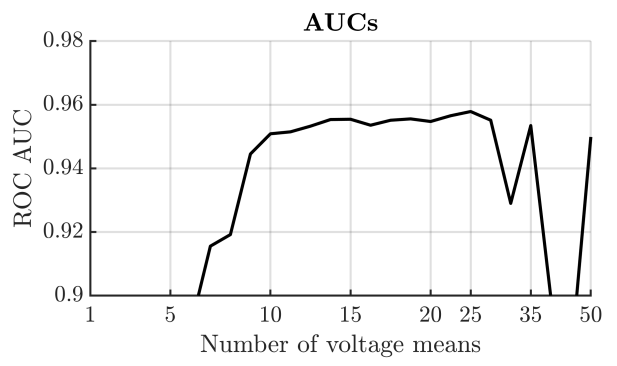 Figure A.3. The ROC AUCs for T2Toep as a function of the number of voltage means Q. Note that Q was varied in irregular steps, as described in the text above. Modified T2 statistics: T2DiagFor the T2Diag statistic, the aim was to optimise the weight vector w (see Eq. 7 in main text) for the 1.4, 2.9, 4.3, 5.7, 7.1, 8.6, 10, 11.4, 12.9 and 14.3 Hz bands. Note that each frequency band received a single weight, which was applied to both the real and imaginary parts of the Fourier components of that frequency band. To reduce processing time, weights were optimised sequentially across frequency bands. To do so, frequency bands were first ranked according to their mean estimated estimated t statistic (directly related to SNR), as described above. The weight for the first band (5.7 Hz) was then set to one. The second top-ranking frequency band was then also included in the analysis (the 4.3 Hz band), and its weight was varied from 0 to 1.5, in steps of 0.01. For each weight, an AUC was calculated, after which the weight with the largest AUC was assigned to the second top-ranking spectral band. This procedure was repeated for until the weights for all 10 spectral bands had been optimised. ResultsThe AUCs are plotted per frequency band as a function of their weighting in Figure A.4 below. The optimal weight for each frequency band is indicated by a grey dot. The optimal weights are given per spectral band in Table A.1. below. In an attempt to prevent overfitting, the following general rules of thumb were applied: (1) all frequency bands between 1 and 8 Hz received a weight of 1, (2) all bands between 8 and 9 Hz received a weight of 0.75, and (3) all bands between 9 and 15 Hz received a weight of 0.5. 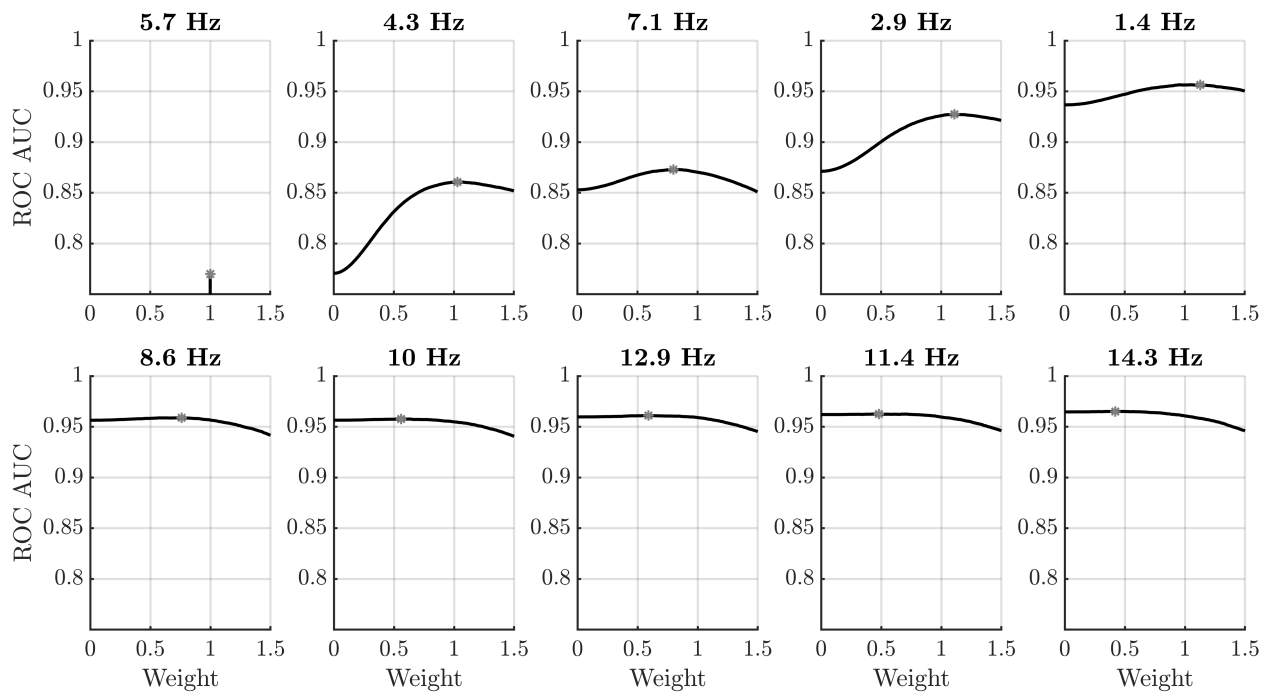 Figure A.4. The AUCs per frequency band as a function of the frequency band-specific weighting. The grey dots indicate the weights associated with the highest AUCs.  Table A.1. The optimised weights, per spectral band, for the T2Daig statistic. DiscussionResults show that test sensitivity was impacted primarily by the 5 top-ranking spectral bands, which includes all bands between 1 and 8 Hz. Test performance was furthermore optimal when these bands received a more or less equal weighting. Including the 8-15 Hz bands had relatively little impact on test performance, albeit under the condition that these were down-weighted using weights of ~0.5 or less. These results hence suggest that, when applied to all spectral bands between 1 and 8 Hz, the weight vector w can potentially be removed from the T2Diag statistic, and all spectral bands can be weighted equally. Within the interest of a fair comparison between methods, the analysis in the main text used the optimised weight vector w.ReferencesBai Z., Saranadasa H. Effect of high dimension: by an example of a two-sample problem. Statistica Sinica, (1996). 6(2), 311-329. Fawcett T. 2006. An introduction to ROC analysis. Pattern Recognition Letters, Vol 27, pp. 861-874. DOI: 10.1016/j.patrec.2005.10.010For the modified q-sample statistics, features consist of the phases and magnitudes of the Fourier components, which contain the same information as the real and imaginary parts used by the HT2 test. StimulusDecibel sensation level (dB SL)Decibel sensation level (dB SL)Decibel sensation level (dB SL)Decibel sensation level (dB SL)Stimulus<00-1010.1-20>20MF22423618HF22344414Intra-test reliabilityIntra-test reliabilityIntra-test reliabilityIntra-test reliabilityInter-test reliabilityInter-test reliabilityInter-test reliabilityInter-test reliabilityS1S1M1M1YesNoYesNoS2YesC1,2C¬1,2M2YesC1,2C¬1,2S2NoC1,¬2C¬1,¬2M2NoC1,¬2C¬1,¬2FPRs simulationsFPRs simulationsFPRs simulationsFPRs simulationsAdjusted α-levelssimulationsAdjusted α-levelssimulationsAdjusted α-levelssimulationsAdjusted α-levelssimulationsFPRs infant dataFPRs infant dataFPRs infant dataFPRs infant dataN=20N=40N=80N=160N=20N=40N=80N=160N=20N=40N=80N=160T2Time0.010.01070.00810.00890.010.010.0120.0120.006000T2Freq0.00890.01050.00810.00890.010.010.0120.0120.023000QMod V3 (b)0.01220.0129*0.01090.01160.0080.0080.0080.0080.0090.00600T2Toep (b)0.01120.01240.00880.01150.0080.0080.0120.0080.0060.0060.0120T2Diag (b)0.01260.01240.01040.01090.0080.0080.010.0080.02000.023T2TimeT2FreqQMod V3 (b)T2Toep (b)T2Diag (b)N=20N=20N=20N=20N=20T2Time10.008*<0.001*<0.001*<0.001*T2Freq1<0.001*<0.001*<0.001*QMod V3 (b)10.50.9T2Toep (b)10.39T2Diag (b1N=40N=40N=40N=40N=40T2Time10.091<0.001*0.005*0.003*T2Freq10.033*0.0820.061QMod V3 (b)10.7420.844T2Toep (b)10.95T2Diag (b1N=80N=80N=80N=80N=80T2Time10.5710.029*0.1770.035*T2Freq10.1230.480.142QMod V3 (b)10.451T2Toep (b)10.493T2Diag (b1N=160N=160N=160N=160N=160T2Time110.1540.3890.389T2Freq10.1840.450.45QMod V3 (b)10.640.64T2Toep (b)11T2Diag (b1Examiner 10.1120.0910.002*0.011*0.011*Examiner 20.1980.1670.005*0.025*0.025*Examiner 30.1360.1120.003*0.015*0.015*Intra-test reliabilityIntra-test reliabilityIntra-test reliabilityIntra-test reliabilityIntra-test reliabilityIntra-test reliabilityIntra-test reliabilityIntra-test reliabilityT2TimeT2FreqQMod V3T2ToepT2DiagE1E2E30.490.480.350.480.410.160.350.32Inter-test reliability Inter-test reliability Inter-test reliability Inter-test reliability Inter-test reliability Inter-test reliability Inter-test reliability Inter-test reliability T2TimeT2FreqQMod V3T2ToepT2DiagE1E2E3T2Time10.900.800.800.850.550.630.61T2Freq10.790.770.830.540.620.62QMod V310.720.890.540.580.63T2Toep10.770.480.570.57T2Diag10.590.640.64E110.650.67E210.71E31Band (Hz)5.7 4.3 7.1 2.9 1.48.61012.911.414.3Weights11.030.81.111.130.760.560.590.480.42